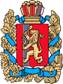 ОКТЯБРЬСКИЙ СЕЛЬСКИЙ СОВЕТ ДЕПУТАТОВБОГУЧАНСКОГО РАЙОНАКРАСНОЯРСКОГО КРАЯРЕШЕНИЕ18.03.2021 г.                               п. Октябрьский                                     № 50/139Об избрании Заместителя Председателя Совета депутатов Октябрьского сельсоветаВ соответствии с Федеральный закон "Об основных гарантиях избирательных прав и права на участие в референдуме граждан Российской Федерации" от 12.06.2002 N 67-ФЗ, Устава Октябрьского сельсовета,  ст.6  Регламента Октябрьского сельского Совет депутатов, Октябрьский сельский Совет депутатовРЕШИЛ:1. На основании результатов тайного голосования избрать Заместителем Председателя Октябрьского сельсовета Совета депутатов Агеенко Евгения Васильевича на период  полномочий Октябрьского сельсовета Совет депутатов.2. Контроль за исполнением настоящего решения возлагаю на себя.3.Настоящее решение  вступает в силу со дня его официального опубликования в печатном издании «Вестник депутата» и подлежит размещению на официальном сайте администрации Октябрьского сельсовета www.oktyabrsky-adm.ru.Председатель Октябрьскогосельского Совета депутатов                                                   С.М. МарченкоГлава Октябрьского сельсовета                                                  Р.А. Нельк